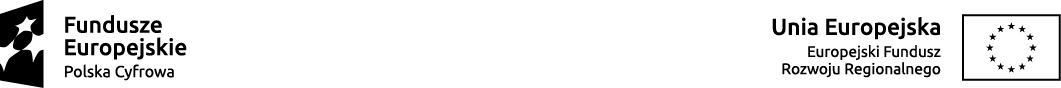 ZASADA KONKURENCYJNOŚCILista dokumentów do kontroli ex-post. Listę należy przekazać wraz z dokumentacją zamówienia(obligatoryjnie) – dokumenty, które należy przekazać do kontroli(fakultatywnie) - dokumenty fakultatywne, mogą ale nie muszą wystąpić. Jeśli istnieją, to Zamawiający ma obowiązek przekazaćInformacje ogólneInformacje ogólneInformacje ogólneInformacje ogólneInformacje ogólneInformacje ogólneInformacje ogólneInformacje ogólneNazwa BeneficjentaNazwa BeneficjentaTytuł projektuTytuł projektuNumer projektuNumer projektuNazwa zamówieniaNazwa zamówieniaNumer zamówienia (fakultatywnie)Numer zamówienia (fakultatywnie)Data ogłoszenia postępowaniaData ogłoszenia postępowaniaData wyboru wykonawcyData wyboru wykonawcyLista przekazywanych dokumentówLista przekazywanych dokumentówLista przekazywanych dokumentówLista przekazywanych dokumentówLista przekazywanych dokumentówLista przekazywanych dokumentówLista przekazywanych dokumentówLista przekazywanych dokumentówLp.Lista przekazywanych dokumentówLista przekazywanych dokumentówTakNieNie dotyczyNazwa przekazywanego plikuDokumenty należy opisać zgodnie z ich zawartością posługując się nazwami z kolumny „Lista przekazywanych dokumentów”Uwagi1Wyliczenie szacunkowej wartości zamówienia wraz z wycenami potencjalnych wykonawców (obligatoryjnie)Wyliczenie szacunkowej wartości zamówienia wraz z wycenami potencjalnych wykonawców (obligatoryjnie)2Zapytanie ofertowe (obligatoryjnie)Zapytanie ofertowe (obligatoryjnie)3Potwierdzenie publikacji zapytania ofertowego w bazie konkurencyjności (obligatoryjnie)Potwierdzenie publikacji zapytania ofertowego w bazie konkurencyjności (obligatoryjnie)4Potwierdzenie publikacji zapytania ofertowego na stronie internetowej (fakultatywnie)Potwierdzenie publikacji zapytania ofertowego na stronie internetowej (fakultatywnie)5Potwierdzenie przekazania zapytania ofertowego do co najmniej 3 wykonawców (fakultatywnie)Potwierdzenie przekazania zapytania ofertowego do co najmniej 3 wykonawców (fakultatywnie)6Potwierdzenie publikacji zmiany zapytania ofertowego (fakultatywnie)Potwierdzenie publikacji zmiany zapytania ofertowego (fakultatywnie)7Pytania wykonawców (fakultatywnie)Pytania wykonawców (fakultatywnie)8Odpowiedzi na pytania wykonawców (fakultatywnie)Odpowiedzi na pytania wykonawców (fakultatywnie)9Wyjaśnienia treści zapytania ofertowego (fakultatywnie)Wyjaśnienia treści zapytania ofertowego (fakultatywnie)10Modyfikacje treści  zapytania ofertowego (fakultatywnie)Modyfikacje treści  zapytania ofertowego (fakultatywnie)11Potwierdzenia wniesienia wadium, w tym w przypadku wniesienia wadium  w formie pieniężnej wydruk z rachunku bankowego potwierdzającego wniesienie wadium przed upływem terminu składania ofert – wyraźna data i godzina wydruku (fakultatywnie)Potwierdzenia wniesienia wadium, w tym w przypadku wniesienia wadium  w formie pieniężnej wydruk z rachunku bankowego potwierdzającego wniesienie wadium przed upływem terminu składania ofert – wyraźna data i godzina wydruku (fakultatywnie)12Kopie złożonych ofert  wraz z potwierdzeniem wpływu w terminie (obligatoryjnie)Kopie złożonych ofert  wraz z potwierdzeniem wpływu w terminie (obligatoryjnie)13Całość korespondencji z Wykonawcami na etapie oceny ofert - wyjaśnienia/uzupełnienia/wnioski oraz wezwania (obligatoryjnie)Całość korespondencji z Wykonawcami na etapie oceny ofert - wyjaśnienia/uzupełnienia/wnioski oraz wezwania (obligatoryjnie)14Informacja o wykluczeniu wykonawcy (fakultatywnie)Informacja o wykluczeniu wykonawcy (fakultatywnie)15Informacja o odrzuceniu oferty wykonawcy (fakultatywnie)Informacja o odrzuceniu oferty wykonawcy (fakultatywnie)16Zawiadomienie o wyborze najkorzystniejszej ofertylub zawiadomienie o unieważnieniu postępowania (obligatoryjnie)Zawiadomienie o wyborze najkorzystniejszej ofertylub zawiadomienie o unieważnieniu postępowania (obligatoryjnie)17Potwierdzenie przekazania zawiadomienia o wyborze najkorzystniejszej oferty  w takiej samej formie jak publikacja ogłoszenia (obligatoryjnie)Potwierdzenie przekazania zawiadomienia o wyborze najkorzystniejszej oferty  w takiej samej formie jak publikacja ogłoszenia (obligatoryjnie)18Protokół z postępowania (obligatoryjnie)Protokół z postępowania (obligatoryjnie)19Oświadczenia o braku powiązań z wykonawcami (obligatoryjnie)Oświadczenia o braku powiązań z wykonawcami (obligatoryjnie)20Korespondencja wykonawców dotycząca jakichkolwiek nieprawidłowości w postępowaniu, w tym protesty, odwołania, donosy oraz wnioski 
o  ponowne rozpatrzenie  wyboru (fakultatywnie)Korespondencja wykonawców dotycząca jakichkolwiek nieprawidłowości w postępowaniu, w tym protesty, odwołania, donosy oraz wnioski 
o  ponowne rozpatrzenie  wyboru (fakultatywnie)21Kopie podpisanej/-ych umowy/-ów wraz z załącznikami (obligatoryjnie)Kopie podpisanej/-ych umowy/-ów wraz z załącznikami (obligatoryjnie)22Potwierdzenie wniesienia zabezpieczenia należytego wykonania (fakultatywnie)Potwierdzenie wniesienia zabezpieczenia należytego wykonania (fakultatywnie)23Kopie wszystkich aneksów sporządzonych do zawartej umowy (fakultatywnie) Kopie wszystkich aneksów sporządzonych do zawartej umowy (fakultatywnie) 24Korespondencja z wykonawcą w przedmiocie aneksu do umowy, w tym wnioski wykonawcy, opinie kierownika zamawiającego, opinia kierownika projektu (fakultatywnie)Korespondencja z wykonawcą w przedmiocie aneksu do umowy, w tym wnioski wykonawcy, opinie kierownika zamawiającego, opinia kierownika projektu (fakultatywnie)25Uzasadnienie merytoryczne wprowadzenia zmian do umowy wraz 
z  podaniem podstawy prawnej Uzasadnienie merytoryczne wprowadzenia zmian do umowy wraz 
z  podaniem podstawy prawnej 26Kopie dokumentacji związanej z zamówieniem dodatkowym/uzupełniającym/opcją  (fakultatywnie)Kopie dokumentacji związanej z zamówieniem dodatkowym/uzupełniającym/opcją  (fakultatywnie)27Inne, wyżej nie wymienione  (fakultatywnie)Inne, wyżej nie wymienione  (fakultatywnie)Lp.1Imię i nazwisko osoby, która wypełnia listę:2Pełniona funkcja:3Dane kontaktowe:4Data:	